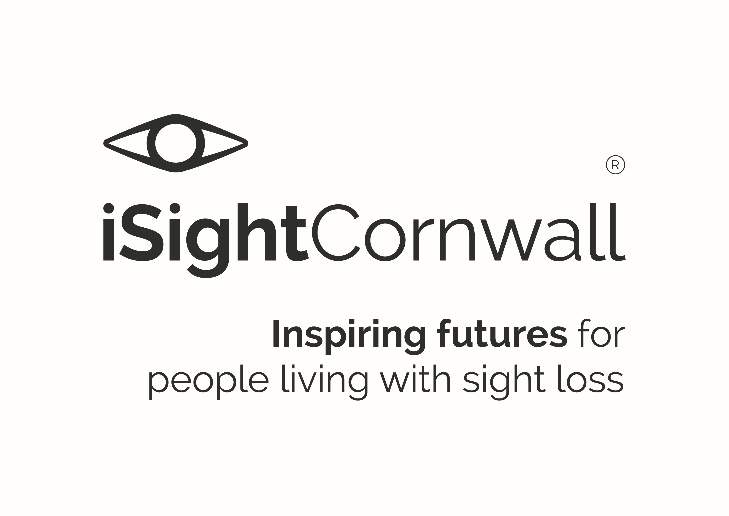 Healthcare Professional Referral FormFields marked with an asterisk (*) are compulsory.Please post completed form to iSightCornwall, The Sight Centre, Newham Road, Truro, TR1 2DP. Or email to info@isightcornwall.org.uk – mark subject of email as ‘Service Referral – Confidential’Referral Type:Referral Type:Routine (low risk)Urgent (moderate risk)Emergency (critical risk)Client DetailsClient DetailsClient DetailsClient DetailsClient DetailsClient DetailsClient DetailsClient DetailsClient DetailsClient DetailsClient DetailsClient DetailsClient DetailsClient DetailsClient DetailsClient DetailsClient DetailsClient DetailsTitle*GenderFemaleFemaleFemaleFemaleMaleMaleOtherSurname*Forename(s)*Forename(s)*Forename(s)*Forename(s)*Forename(s)*Forename(s)*Address* 
(incl. postcode)Living situationLiving situationLiving situationLiving situationLiving situationLiving situationLiving situationLiving situationLiving situationLiving situationLiving situationLiving situationAddress* 
(incl. postcode)AloneAloneAloneAloneAloneAloneResidential CareResidential CareAddress* 
(incl. postcode)With partner/spouseWith partner/spouseWith partner/spouseWith partner/spouseWith partner/spouseWith partner/spouseSheltered accomm.Sheltered accomm.Address* 
(incl. postcode)Postcode:Postcode:Postcode:Postcode:Postcode:With other relativeWith other relativeWith other relativeWith other relativeWith other relativeWith other relativeNot knownNot knownContact No.*Home:Mobile:Mobile:Preferred method of contact*Preferred method of contact*Preferred method of contact*Date of Birth*NHS NumberNHS NumberNHS NumberNHS NumberNHS NumberNHS NumberOcular HistoryOcular HistoryOcular HistoryOcular HistoryOcular HistoryOcular HistoryOcular HistoryOcular HistoryOcular HistoryOcular HistoryOcular HistoryEye condition* Name of  ConsultantDate of last apptDate of last apptDate of last apptName of OpticianDate of last apptDate of last apptDate of last apptRegistered*Severely sight impairedSight impairedSight impairedNot RegisteredNot RegisteredUnknownGeneral HealthGeneral HealthGeneral HealthGeneral HealthGeneral HealthGeneral HealthGeneral HealthGP Practice*General health and other disabilities Hearing impairmentRisk assessment carried out?*YesNoIf yes, please provide further details:If yes, please provide further details:iSightCornwall services requirediSightCornwall services requirediSightCornwall services requirediSightCornwall services requirediSightCornwall services requirediSightCornwall services requirediSightCornwall services requirediSightCornwall services requiredAssistive TechnologyAssistive TechnologyClubs and ActivitiesEveryday LivingBenefits AdviceBenefits AdviceEmployment SupportEye Clinic SupportLow Vision (please note that for a referral to this service you will need to fill out either the eye consultant or optician details above. The client must have been seen within the last 12 months)Low Vision (please note that for a referral to this service you will need to fill out either the eye consultant or optician details above. The client must have been seen within the last 12 months)Low Vision (please note that for a referral to this service you will need to fill out either the eye consultant or optician details above. The client must have been seen within the last 12 months)Low Vision (please note that for a referral to this service you will need to fill out either the eye consultant or optician details above. The client must have been seen within the last 12 months)Low Vision (please note that for a referral to this service you will need to fill out either the eye consultant or optician details above. The client must have been seen within the last 12 months)Low Vision (please note that for a referral to this service you will need to fill out either the eye consultant or optician details above. The client must have been seen within the last 12 months)Low Vision (please note that for a referral to this service you will need to fill out either the eye consultant or optician details above. The client must have been seen within the last 12 months)Reason for referralReason for referralReason for referralReason for referralReason for referralReason for referralReason for referralReason for referrale.g. tasks the client finds difficult / any low vision aids the client currently usese.g. tasks the client finds difficult / any low vision aids the client currently usese.g. tasks the client finds difficult / any low vision aids the client currently usese.g. tasks the client finds difficult / any low vision aids the client currently usese.g. tasks the client finds difficult / any low vision aids the client currently usese.g. tasks the client finds difficult / any low vision aids the client currently usese.g. tasks the client finds difficult / any low vision aids the client currently usese.g. tasks the client finds difficult / any low vision aids the client currently usesDisclosure of Information and Confidentiality Agreement*Disclosure of Information and Confidentiality Agreement*Disclosure of Information and Confidentiality Agreement*Disclosure of Information and Confidentiality Agreement*Disclosure of Information and Confidentiality Agreement*Disclosure of Information and Confidentiality Agreement*Disclosure of Information and Confidentiality Agreement*Disclosure of Information and Confidentiality Agreement*All personal information provided by you will be treated strictly in terms of the Data Protection Act 2018. When we ask you for specific details, we’ll always be clear about why we need them and make sure that your personal information is kept secure. We will not sell your details to any third parties for marketing purposes. We will seek your permission if we need to share your information to make referrals with trusted health and statutory organisations, such as social services and NHS health providers.All personal information provided by you will be treated strictly in terms of the Data Protection Act 2018. When we ask you for specific details, we’ll always be clear about why we need them and make sure that your personal information is kept secure. We will not sell your details to any third parties for marketing purposes. We will seek your permission if we need to share your information to make referrals with trusted health and statutory organisations, such as social services and NHS health providers.All personal information provided by you will be treated strictly in terms of the Data Protection Act 2018. When we ask you for specific details, we’ll always be clear about why we need them and make sure that your personal information is kept secure. We will not sell your details to any third parties for marketing purposes. We will seek your permission if we need to share your information to make referrals with trusted health and statutory organisations, such as social services and NHS health providers.All personal information provided by you will be treated strictly in terms of the Data Protection Act 2018. When we ask you for specific details, we’ll always be clear about why we need them and make sure that your personal information is kept secure. We will not sell your details to any third parties for marketing purposes. We will seek your permission if we need to share your information to make referrals with trusted health and statutory organisations, such as social services and NHS health providers.All personal information provided by you will be treated strictly in terms of the Data Protection Act 2018. When we ask you for specific details, we’ll always be clear about why we need them and make sure that your personal information is kept secure. We will not sell your details to any third parties for marketing purposes. We will seek your permission if we need to share your information to make referrals with trusted health and statutory organisations, such as social services and NHS health providers.All personal information provided by you will be treated strictly in terms of the Data Protection Act 2018. When we ask you for specific details, we’ll always be clear about why we need them and make sure that your personal information is kept secure. We will not sell your details to any third parties for marketing purposes. We will seek your permission if we need to share your information to make referrals with trusted health and statutory organisations, such as social services and NHS health providers.All personal information provided by you will be treated strictly in terms of the Data Protection Act 2018. When we ask you for specific details, we’ll always be clear about why we need them and make sure that your personal information is kept secure. We will not sell your details to any third parties for marketing purposes. We will seek your permission if we need to share your information to make referrals with trusted health and statutory organisations, such as social services and NHS health providers.All personal information provided by you will be treated strictly in terms of the Data Protection Act 2018. When we ask you for specific details, we’ll always be clear about why we need them and make sure that your personal information is kept secure. We will not sell your details to any third parties for marketing purposes. We will seek your permission if we need to share your information to make referrals with trusted health and statutory organisations, such as social services and NHS health providers.Client SignatureClient SignatureDate	Date	If client not present please tick box to indicate verbal consent given   If client not present please tick box to indicate verbal consent given   If client not present please tick box to indicate verbal consent given   If client not present please tick box to indicate verbal consent given   If client not present please tick box to indicate verbal consent given   If client not present please tick box to indicate verbal consent given   If client not present please tick box to indicate verbal consent given   If client not present please tick box to indicate verbal consent given   Referrer Details Referrer Details Referrer Details Referrer Details Referrer Details Referrer Details Referrer Details Referrer Details How did you hear about us?How did you hear about us?Name*Name*Organisation details*Organisation details*Position*Position*Organisation details*Organisation details*Contact Number*Contact Number*Organisation details*Organisation details*EmailEmailOrganisation details*Organisation details*Signed*Signed*Organisation details*Organisation details*Date*Date*